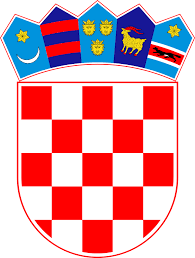          REPUBLIKA HRVATSKASPLITSKO-DALMATINSKA ŽUPANIJA        OSNOVNA ŠKOLA SELCA   ŠETALIŠTE RAJKA ŠTAMBUKA 2                   21425 SELCAKLASA: 007-04/23-02/21URBROJ: 2181-308-01-23-01Selca31. srpnja 2023.Na temelju članka 10. Zakona o pravu na pristup informacijama, Osnovna škola Selca, Selca (u daljnjem tekstu: Škola), objavljujeZAKLJUČKEsa 17. sjednice Školskog odboraSjednica je održana elektronskim putem sa rokom očitovanja do 31. srpnja 2023. godine.Prisutni članovi: 1. Lucija Špacal, 2. Stjepana Fistanić, 3. Karla Marinković, 4. Anđelka TrutanićOstali prisutni:Dragana Trutanić, tajnica kao zapisničarkaAD1) Školski odbor je jednoglasno usvojio zapisnik sa 16. el. sjednice Školskog odboraAD2) Školski odbor jednoglasno je usvojio Polugodišnji financijski izvještaj OŠ SelcaAD3) Školski odbor jednoglasno je usvojio Pravilnik o ostvarivanju i korištenju nenamjenskih donacija i vlastitih prihoda OŠ SelcaAD4) Školski odbor jednoglasno je dao prethodnu suglasnost za zapošljavanje stručne suradnice pedagoginje Z.Z.Predsjednica Školskog odbora:Lucija Špacal